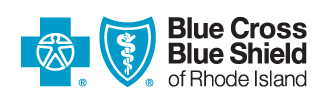  02|10|2021 11|15|2023OVERVIEWEffective January 1, 2011 as part of the Affordable Care Act, Medicare now covers many preventive services without cost share to patients. This policy provides an overview of the preventive services that are covered at no cost share to the member and the coding guidelines for the provider to ensure that the claim is processed at the correct member benefit.  PRIOR AUTHORIZATIONNonePOLICY STATEMENTMedicare Advantage PlansPreventive services, as defined in the coding section of this policy, are covered at no cost share for the member.  There are some services noted on the preventive grid in which per CMS, copays, coinsurances, and deductibles are applied.   To ensure correct claims processing, claims must be filed according to the guidelines in the coding section of this policy.    NOTE: If Annual Wellness Visit (G0438 or G0439) and an Annual Physical Exam* (99385–99387 or 99395-99397) are performed on the same date of service by a Primary Care Provider (PCP), Physician Assistant (PA) or Nurse Practitioner (NP), the documentation in the members medical record must reflect that the requirements for use of both codes are met.  *The Annual Physical Exam is not considered a preventive service. Please refer to the members Evidence of Coverage (EOC) for applicable benefit for this service.Depression Screening (G0444) will not be reimbursed when filed with the Annual Wellness Visit; initial visit (G0438). G0438 includes a depression screening by standardized instrument an assessment of functional ability and level of safety.   The Annual Wellness Visit, subsequent visit (G0439) however, does not include the requirements for the depression screen or the assessment of functional ability and level of safety. Therefore, G0444 will be reimbursed if performed and documented with G0439. Cost sharing for institutional providers 
Cost sharing for facility charges vary when preventive and non-preventive services are performed at the same time. Cost sharing will only be applied to the facility charges when the higher priced procedure is a non-preventive service. Cost sharing will not be applied to a facility fee when the higher priced procedure is considered a preventive service. For example, when a colonoscopy and endoscopy are performed at the same time there will be no cost sharing as the colonoscopy is a preventive service and is the higher priced procedure.  MEDICAL CRITERIANot applicable BACKGROUNDThe Affordable Care Act waives the deductible and coinsurance/copayment for many of the preventive services because those services have a recommendation grade of A or B by the USPSTF. In other cases, the deductible and coinsurance are waived because the preventive services are clinical laboratory tests to which the deductible and coinsurance do not apply according to another section of the statute. Several preventive services covered by Medicare do not have a USPSTF recommendation grade of A or B. These include digital rectal examinations provided as prostate screening tests; glaucoma screening; DSMT services; and barium enemas provided as colorectal cancer screening tests. In the case of a screening barium enema, the deductible is waived under another section of the statute. The deductible continues to apply to the other services and coinsurance/copayment also continues to apply to all of them. Not all preventive services allowed in Medicare and recommended by the USPSTF have a Grade of A or B, and therefore, some of the preventive services do not meet the criteria in sections 1833(a)(1) and (b)(1) of the Act for the waiver of deductible meet the criteria in sections 1833(a)(1) and (b)(1) of the Act for the waiver of deductible and coinsurance. Please refer to the Quick Reference Guide for more details. COVERAGEBenefits may vary between group/contract.  Please refer to the Evidence of Coverage for applicable preventive health services coverage/benefits.CODINGThe services noted below are covered with most having no cost share for the member. To ensure correct claims processing of these preventive services, claims must be filed as noted on the attached grid with any diagnosis noted on the grid in the primary position on the claim: Medicare Advantage Preventive Services GridRELATED POLICIESMedicare Diabetes Prevention Program PUBLISHEDProvider Update, June 2023Provider Update, April 2023Provider Update, September 2022Provider Update, June 2022Provider Update, January 2020Provider Update, February 2020Provider Update, October 2019Provider Update, July 2019Provider Update, January 2019Provider Update, February 2017REFERENCES:Center for Medicare and Medicaid Coverage https://www.cms.gov/Outreach-and-Education/Medicare-Learning-Network-MLN/MLNProducts/Downloads/MLNPrevArticles.pdfCenter for Medicare and Medicaid Coverage http://www.cms.gov/medicare-coverage-database/details/ncd-details.aspx?NCDId=353&ncdver=1&NCAId=253&ver=6&NcaName=Intensive+Behavioral+Therapy+for+Obesity&bc=ACAAAAAAIAAA&  Center for Medicare and Medicaid Coverage http://www.cms.gov/Medicare/Prevention/PrevntionGenInfo/index.htmlCenter for Medicare and Medicaid Coverage http://www.cms.gov/Outreach-and-Education/Medicare-Learning-Network- Center for Medicare and Medicaid Coverage MLN/MLNProducts/downloads/mps_guide_web-061305.pdfCenter for Medicare and Medicaid Coverage http://www.cms.gov/Outreach-and-Education/Medicare-Learning-Network-MLN/MLNProducts/PreventiveServices.htmlCenter for Medicare and Medicaid Coverage http://www.medicare.gov/coverage/preventive-and-screening-services.htmlCenter for Medicare and Medicaid Coverage http://www.cms.gov/Medicare/Prevention/PrevntionGenInfo/index.htmlCenter for Medicare and Medicaid Coverage CMS Quick Reference Chart 	http://www.cms.gov/Medicare/Prevention/PrevntionGenInfo/Downloads/MPS_QuickReferenceChart_1.pdfCenter for Medicare and Medicaid Coverage  NCA - Screening for Lung Cancer with Low Dose Computed Tomography (LDCT) (CAG-00439R) - Decision Memo (cms.gov)Centers for Medicare and Medicaid Services; NCD 210.13   https://www.cms.gov/medicare-coverage-database/view/ncd.aspx?NCDId=361    included in 2023 quarter 1 updates